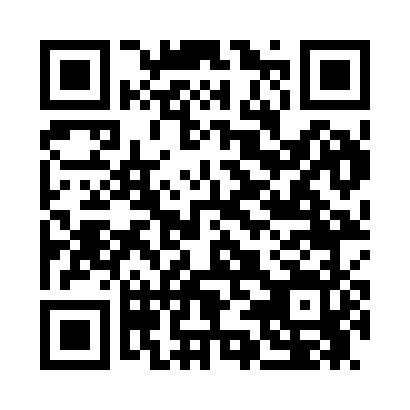 Prayer times for Colonial Wood, Pennsylvania, USAMon 1 Jul 2024 - Wed 31 Jul 2024High Latitude Method: Angle Based RulePrayer Calculation Method: Islamic Society of North AmericaAsar Calculation Method: ShafiPrayer times provided by https://www.salahtimes.comDateDayFajrSunriseDhuhrAsrMaghribIsha1Mon4:045:421:115:108:4110:192Tue4:055:421:125:118:4110:183Wed4:055:431:125:118:4110:184Thu4:065:431:125:118:4010:175Fri4:075:441:125:118:4010:176Sat4:085:441:125:118:4010:167Sun4:095:451:125:118:4010:168Mon4:095:461:135:118:3910:159Tue4:105:461:135:118:3910:1410Wed4:115:471:135:118:3810:1411Thu4:125:481:135:118:3810:1312Fri4:135:481:135:118:3710:1213Sat4:145:491:135:118:3710:1114Sun4:165:501:135:118:3610:1115Mon4:175:511:135:118:3610:1016Tue4:185:521:135:118:3510:0917Wed4:195:521:145:118:3410:0818Thu4:205:531:145:118:3410:0719Fri4:215:541:145:118:3310:0620Sat4:225:551:145:108:3210:0421Sun4:245:561:145:108:3210:0322Mon4:255:571:145:108:3110:0223Tue4:265:571:145:108:3010:0124Wed4:275:581:145:108:2910:0025Thu4:295:591:145:108:289:5826Fri4:306:001:145:098:279:5727Sat4:316:011:145:098:269:5628Sun4:326:021:145:098:259:5429Mon4:346:031:145:088:249:5330Tue4:356:041:145:088:239:5231Wed4:366:051:145:088:229:50